Mango August 2021
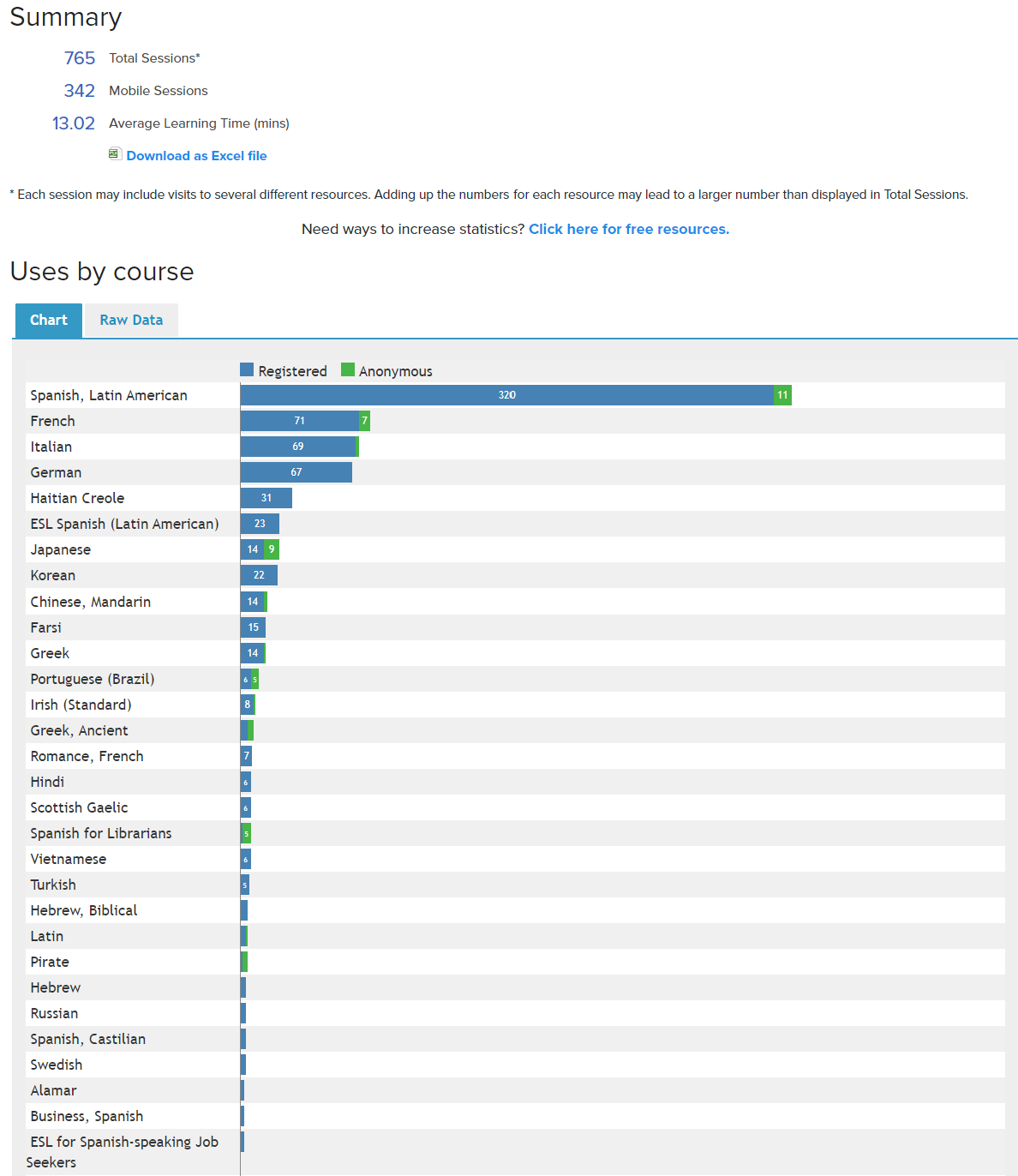 